Merci de bien vouloir cocher la case employeur

Pour vous aider à remplir la fiche de poste, vous pouvez vous référer à la page d'information de l'Intra. 
FICHE DE POSTE
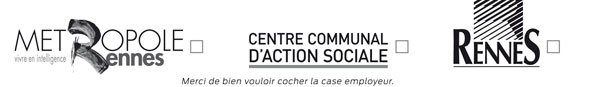 DomaineInterventions techniquesInterventions techniquesInterventions techniquesInterventions techniquesInterventions techniquesFamilleInfrastructuresInfrastructuresInfrastructuresInfrastructuresInfrastructuresMétierIntitulé du poste Assistant technique régieAssistant technique régieAssistant technique régieAssistant technique régieAssistant technique régieCadre statutaireFilière
2 filières possibles, si missions le permettentCatégorieCadre d'emploiNiveau de classification du poste
(si besoin)Cadre statutaireTechniqueCAdjoint techniqueP2Date de mise à jour de la fiche de poste31 janvier 202231 janvier 202231 janvier 202231 janvier 202231 janvier 2022N° du poste9542995429954299542995429Direction générale DirectionDirection de la VoirieMissionsPrincipales missions pour le compte de Rennes Métropole :> Aménagement, maintenance, entretien des voies, dépendances et des ouvrages d'art,> Gestion du domaine routier métropolitain, en lien avec les communes,> Amélioration de la sécurité routière et gestion du trafic,> Maintenance et amélioration de l'éclairage public et de la signalisation lumineuse,> Défense extérieure contre l'incendie.Principales missions pour le compte de la Ville de Rennes :> Gestion du domaine au titre du pouvoir de police de la circulation et du stationnement,> Gestion du stationnement payant sur voirie,> Nettoyage du domaine de voirie, des places, des marchés et des sanitaires publics,> Lutte contre les tags et l'affichage sauvage,>.Conseils, prestations techniques et logistique sur la programmation événementielle de la Ville de Rennes.DirectionDirection de la VoirieEffectif487ServicePlateforme de Voirie Nord-EstMissionsExploitation, maintenance et amélioration de la voirie Gestion déconcentrée du domaine public routier (hors Rennes)ServicePlateforme de Voirie Nord-EstEffectif26Agent : nom, prénom et matriculepour les recrutements seulementSituation hiérarchique Fonction de son responsable hiérarchique direct (n+1) Situation hiérarchique Technicien régie ou technicien régie 2x2Situation hiérarchique Nombre d'agents sous sa responsabilitéSituation hiérarchique Situation hiérarchique Nombre d'agents encadrés directement par lui (n-1) Situation hiérarchique Relations fonctionnelles internes et externes de l'agentAu sein de sa DirectionRelations fonctionnelles internes et externes de l'agentTous les services de la Direction de la VoirieRelations fonctionnelles internes et externes de l'agentAu sein du CCAS et de Rennes MétropoleRelations fonctionnelles internes et externes de l'agentParc Auto DEI, DA, SIG, DRISRelations fonctionnelles internes et externes de l'agentAvec les élusRelations fonctionnelles internes et externes de l'agentMaires des communes, Adjoint à la voirie, Élus sectorielsRelations fonctionnelles internes et externes de l'agentEn externeRelations fonctionnelles internes et externes de l'agentLes usagers et les riverains Entreprises de fournitures de matériaux et matériel, Entreprises de travaux, Services de transport (Kéolis,…), Riverains, Bureaux d'étude, Concessionnaires de réseaux (ERDF, GRDF, Véolia,…)services techniques des communes, , Attributions du poste  (finalité générale du poste)L'assistant technique participe à la préparation les chantiers : DICT, demande d'arrêtés, commandes de matériaux, réalisation de devis, coordination avec les services (déchets, secours…), information des usagers…Il assure le suivi de la gestion du matériel et des stocks.Il assure la mission d'assistant de prévention.Il participe à l'astreinte voirie, à la viabilité hivernale, et à la continuité de service dans les équipes travaux ou 2x2 voies.Missions de l’agentMissions de l’agentMission 1Gestion préparation des travauxActivités Tâches ÉtudesRéaliser de petites études d’amélioration de voirie ou d’accessibilité PMRÉtudesÉlaborer les devis pour les travaux pour les tiers (réparation suite accidents, pose de signalisation temporaire…°Préparation des chantiersAnalyser les dossiers techniques (bons ou dossiers de travaux) et l'environnement du chantierPréparation des chantiersRéserver les matériels et commander les matériauxPréparation des chantiersPréparer les travaux avec les autres services techniques, les communes, les riverains et usagers.Préparation des chantiersPréparer des plans et les notices explicatives pour l'exécution des travaux (demandes d'arrêtés spécifiques, déviations…)Préparation des chantiersPréparer les Déclarations de Travaux, les Déclarations d'Intention de Commencement de travaux (DT/DICT) et les diagnostics amianteInstruction des doléancesRépondre aux demandes des riverains sur les travaux (mails, téléphone)Suivi administratif des chantiersÉlaborer des coûts de chantiers sur le logiciel de suivi de l'activité (GIMA)Mission 2Mission 2Mission 2Mission 2Gestion du stock de fournitures et du matérielGestion du stock de fournitures et du matérielActivités Activités Activités Activités Tâches Tâches Gestion du stockGestion du stockGestion du stockGestion du stockSuivi de la gestion du stock de matériaux Suivi de la gestion du stock de matériaux Gestion du stockGestion du stockGestion du stockGestion du stockPréparer les bons de commandes et les devis.Préparer les bons de commandes et les devis.Gestion du matérielGestion du matérielGestion du matérielGestion du matérielPréparer la liste des besoins en matériel pour la préparation du budget des moyens de l'administrationPréparer la liste des besoins en matériel pour la préparation du budget des moyens de l'administrationGestion du matérielGestion du matérielGestion du matérielGestion du matérielAssurer les réservations ou locations de matériel (planning pelle / parc auto/locatier)Assurer les réservations ou locations de matériel (planning pelle / parc auto/locatier)Mission 3Mission 3Mission 3Mission 3Gestion du patrimoineGestion du patrimoineActivités Activités Activités Activités Tâches Tâches Contrôle du patrimoineContrôle du patrimoineContrôle du patrimoineContrôle du patrimoineParticiper au diagnostic du patrimoine Participer au diagnostic du patrimoine Contrôle du patrimoineContrôle du patrimoineContrôle du patrimoineContrôle du patrimoineRemonter les informations patrimoniales vers DV-PAT pour actualisation des bases de données (DOE ou Bons de Travaux GIMA/ outils informatiques) ou la saisie des données dans QGisRemonter les informations patrimoniales vers DV-PAT pour actualisation des bases de données (DOE ou Bons de Travaux GIMA/ outils informatiques) ou la saisie des données dans QGisMission 4Mission 4Mission 4Mission 4Assistant de préventionAssistant de préventionActivitésActivitésActivitésActivitésTâchesTâchesSécuritéSécuritéSécuritéSécuritéAssurer les missions d'assistant de prévention : évaluation des risques, analyses d'accidents, actualisation du Document Unique sur le logiciel d'évaluation des risques TRISKEL, mise en œuvre du plan d'action sécurité…Assurer les missions d'assistant de prévention : évaluation des risques, analyses d'accidents, actualisation du Document Unique sur le logiciel d'évaluation des risques TRISKEL, mise en œuvre du plan d'action sécurité…SécuritéSécuritéSécuritéSécuritéVeiller à l'amélioration continue de la sécurité : animation des quarts d'heure sécurité, recherche de solutions techniques ou organisationnelles innovantes…Veiller à l'amélioration continue de la sécurité : animation des quarts d'heure sécurité, recherche de solutions techniques ou organisationnelles innovantes…SécuritéSécuritéSécuritéSécuritéVeiller au suivi des formations obligatoires et des autorisations de conduite (CACES…)Veiller au suivi des formations obligatoires et des autorisations de conduite (CACES…)Contraintes du poste Ex : exposition au bruit, déplacements fréquents, manutentions lourdes…Contraintes du poste Ex : exposition au bruit, déplacements fréquents, manutentions lourdes…Exposition au bruitManutentions lourdesExposition au bruitManutentions lourdesExposition au bruitManutentions lourdesCompétences liées au poste Compétences liées au poste Compétences liées au poste Compétences liées au poste Compétences liées au poste Compétences liées au poste Connaissances et savoir-faire souhaitésConnaissances et savoir-faire souhaitésConnaissances et savoir-faire souhaitésConnaître la réglementation de voirie et de signalisation routièreConnaître la réglementation de voirie et de signalisation routièreConnaître la réglementation de voirie et de signalisation routièreConnaître la réglementation de voirie et de signalisation routièreConnaissances et savoir-faire souhaitésConnaissances et savoir-faire souhaitésConnaissances et savoir-faire souhaitésConnaître les matériaux de voirie et la technique routière, et posséder une expérience confirmée dans la pratique de la voirie (matériaux, techniques de mise en œuvre, normes,…)Connaître les matériaux de voirie et la technique routière, et posséder une expérience confirmée dans la pratique de la voirie (matériaux, techniques de mise en œuvre, normes,…)Connaître les matériaux de voirie et la technique routière, et posséder une expérience confirmée dans la pratique de la voirie (matériaux, techniques de mise en œuvre, normes,…)Connaître les matériaux de voirie et la technique routière, et posséder une expérience confirmée dans la pratique de la voirie (matériaux, techniques de mise en œuvre, normes,…)Connaissances et savoir-faire souhaitésConnaissances et savoir-faire souhaitésConnaissances et savoir-faire souhaitésConnaître les règles d'hygiène et de sécurité au travailConnaître les règles d'hygiène et de sécurité au travailConnaître les règles d'hygiène et de sécurité au travailConnaître les règles d'hygiène et de sécurité au travailConnaissances et savoir-faire souhaitésConnaissances et savoir-faire souhaitésConnaissances et savoir-faire souhaitésAptitude à la lecture de plans d'ouvrages et de réseaux (DICT)Aptitude à la lecture de plans d'ouvrages et de réseaux (DICT)Aptitude à la lecture de plans d'ouvrages et de réseaux (DICT)Aptitude à la lecture de plans d'ouvrages et de réseaux (DICT)Connaissances et savoir-faire souhaitésConnaissances et savoir-faire souhaitésConnaissances et savoir-faire souhaitésConnaissances topographiques (utilisation de la lunette, mire ….)Connaissances topographiques (utilisation de la lunette, mire ….)Connaissances topographiques (utilisation de la lunette, mire ….)Connaissances topographiques (utilisation de la lunette, mire ….)Connaissances et savoir-faire souhaitésConnaissances et savoir-faire souhaitésConnaissances et savoir-faire souhaitésMaîtrise de l'informatique (Excel – Word – Outlook – GIMA QGISMaîtrise de l'informatique (Excel – Word – Outlook – GIMA QGISMaîtrise de l'informatique (Excel – Word – Outlook – GIMA QGISMaîtrise de l'informatique (Excel – Word – Outlook – GIMA QGISAutres pré-requis pour exercer les missions ex : diplôme, expériences…Autres pré-requis pour exercer les missions ex : diplôme, expériences…Autres pré-requis pour exercer les missions ex : diplôme, expériences…Permis B exigé Permis B exigé Permis B exigé Permis B exigé Autres pré-requis pour exercer les missions ex : diplôme, expériences…Autres pré-requis pour exercer les missions ex : diplôme, expériences…Autres pré-requis pour exercer les missions ex : diplôme, expériences…Habilitation électrique H0 B0Habilitation électrique H0 B0Habilitation électrique H0 B0Habilitation électrique H0 B0Autres pré-requis pour exercer les missions ex : diplôme, expériences…Autres pré-requis pour exercer les missions ex : diplôme, expériences…Autres pré-requis pour exercer les missions ex : diplôme, expériences…Attestation AIPR (Autorisation d'Intervention à Proximité des Réseaux) Attestation AIPR (Autorisation d'Intervention à Proximité des Réseaux) Attestation AIPR (Autorisation d'Intervention à Proximité des Réseaux) Attestation AIPR (Autorisation d'Intervention à Proximité des Réseaux) Autres pré-requis pour exercer les missions ex : diplôme, expériences…Autres pré-requis pour exercer les missions ex : diplôme, expériences…Autres pré-requis pour exercer les missions ex : diplôme, expériences…Qualités relationnelles et sens du travail en équipeQualités relationnelles et sens du travail en équipeQualités relationnelles et sens du travail en équipeQualités relationnelles et sens du travail en équipeAutres pré-requis pour exercer les missions ex : diplôme, expériences…Autres pré-requis pour exercer les missions ex : diplôme, expériences…Autres pré-requis pour exercer les missions ex : diplôme, expériences…Aptitude à faire respecter les consignes d'hygiène et de sécurité du travailAptitude à faire respecter les consignes d'hygiène et de sécurité du travailAptitude à faire respecter les consignes d'hygiène et de sécurité du travailAptitude à faire respecter les consignes d'hygiène et de sécurité du travailAutres pré-requis pour exercer les missions ex : diplôme, expériences…Autres pré-requis pour exercer les missions ex : diplôme, expériences…Autres pré-requis pour exercer les missions ex : diplôme, expériences…Capacité d'organisation (évaluation des stocks…)Capacité d'organisation (évaluation des stocks…)Capacité d'organisation (évaluation des stocks…)Capacité d'organisation (évaluation des stocks…)Autres pré-requis pour exercer les missions ex : diplôme, expériences…Autres pré-requis pour exercer les missions ex : diplôme, expériences…Autres pré-requis pour exercer les missions ex : diplôme, expériences…Sens du service publicSens du service publicSens du service publicSens du service publicAutres pré-requis pour exercer les missions ex : diplôme, expériences…Autres pré-requis pour exercer les missions ex : diplôme, expériences…Autres pré-requis pour exercer les missions ex : diplôme, expériences…Capacité à prendre des initiativesCapacité à prendre des initiativesCapacité à prendre des initiativesCapacité à prendre des initiativesEnvironnement du poste Environnement du poste Horaires Horaires fixes personnalisables (en cohérence avec les horaires de la plateforme et la plage fixe 9h00-11h45 / 14h00-16h45)8H15-12h00 / 13h00 16h45Possibilité d'heures supplémentaires, travail en horaires décalés, travail de nuitTemps de travail37h30 / semaine + 15 jours de RTT Lieu de travailPlateforme Nord Est – Mairie Annexe – 1 place de la Chalotais – 35510 Cesson SévignéÉléments de rémunération liés au poste (NBI …)Conditions particulières d'exercice des missions
ex. poste itinérant, astreintes…Participation à l'astreinte voirie et à la viabilité hivernaleMoyens matériels spécifiquesTéléphone portableVéhicule de serviceDotation vestimentaireParka et vêtements de travail haute-visibilité – chaussures et bottes de sécurité – casque – gants – lunettes – etc.Missions de sécurité au travailCocher les missions assuréesAssistant de préventionxMissions de sécurité au travailCocher les missions assuréesCoordonnateur de site / responsable d'établissementMissions de sécurité au travailCocher les missions assuréesChargé d'évacuationPrincipaux interlocuteurs de l'agent 
Correspondant formationSylvie HEURTINPrincipaux interlocuteurs de l'agent 
Correspondant congésSylvie HEURTINPrincipaux interlocuteurs de l'agent 
Correspondant restauration / PDASylvie HEURTINPrincipaux interlocuteurs de l'agent 
Correspondant de service (service paie situations administratives)Annabel CREPETPrincipaux interlocuteurs de l'agent 
Correspondant informatiqueJulien MAHEPrincipaux interlocuteurs de l'agent 
Assistant de préventionPrincipaux interlocuteurs de l'agent 
Chargé(e) de ressources humainesValidation du chef de serviceNom : RAMAUGE AuroreDate : Validation du chargé RHNom : TEXIER SylvieDate : 